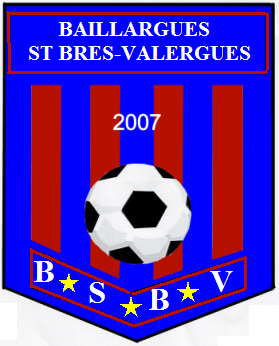 CATEGORIES U6 A U13DU LUNDI 13 AVRIL AU VENDREDI 17 AVRIL 2015AU COMPLEXE ROGER BAMBUCK (terrain synthétique, gymnase…)AU PROGRAMME TOUS LES JOURS (de 14h à 17h) ENCADRES PAR DES EDUCATEURS DIPLOMES (F.F.F.)PARTICIPATION: 30 € pour les licenciés du club                                                40 € pour les non adhérents   (le prix comprend : le goûter , et les récompenses)INSCRIPTIONS : AU 06.32.46.76.69, AVANT LE 8 AVRIL (Places limitées !)Coupon à renvoyer à Patrick Bousgarbies 9 rue Edouard Manet 34670 BaillarguesChéque à l’ordre du BSBV-------------------------------------------------------------------------------------------------------------------------------------Coupon Réponse : Je soussigné ………..………………………………………. autorise mon enfant …………………………………………….. à participer au stage du mois d’Avril 2015 à Baillargues.								Signature :N° de Tel :                                                             Adresse :                                           Date de Naissance de l’enfant :